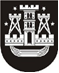 KLAIPĖDOS MIESTO SAVIVALDYBĖS TARYBASPRENDIMASDĖL KLAIPĖDOS MIESTO SAVIVALDYBĖS TARYBOS 2018 M. SAUSIO 25 D. SPRENDIMO NR. T2-6 „DĖL KLAIPĖDOS MIESTO SAVIVALDYBĖS 2018–2020 METŲ STRATEGINIO VEIKLOS PLANO PATVIRTINIMO“ PAKEITIMO 2018 m. liepos 26 d. Nr. T2-162KlaipėdaVadovaudamasi Lietuvos Respublikos vietos savivaldos įstatymo 18 straipsnio 1 dalimi, Klaipėdos miesto savivaldybės taryba nusprendžia:1. Pakeisti Klaipėdos miesto savivaldybės 2018–2020 metų strateginį veiklos planą, patvirtintą Klaipėdos miesto savivaldybės tarybos 2018 m. sausio 25 d. sprendimu Nr. T2-6 „Dėl Klaipėdos miesto savivaldybės 2018–2020 metų strateginio veiklos plano patvirtinimo“:1.1. pakeisti programų Nr. 01–Nr. 13 aprašymų priedus ir juos išdėstyti nauja redakcija (pridedama);1.2. pakeisti 1 priedą „Investicinių projektų sąrašas“ ir jį išdėstyti nauja redakcija (pridedama);1.3. papildyti 3 priedu „Klaipėdos miesto savivaldybės 2018–2020 metų administracinės naštos mažinimo priemonių įgyvendinimo planas“ (pridedama).2. Skelbti šį sprendimą Teisės aktų registre ir Klaipėdos miesto savivaldybės interneto svetainėje.Savivaldybės merasVytautas Grubliauskas